REQUERIMENTO Nº 595/2018Requer informações acerca de possível construção de calçada, junto ao passeio público na extensão da Rua do Ósmio, defronte ao Vic Center, no bairro Mollon, neste município.Senhor Presidente,Senhores Vereadores, CONSIDERANDO que este vereador vem recebendo inúmeras reivindicações de munícipes em relação à situação da necessidade da construção de calçada junto ao passeio público, na Rua do Ósmio, defronte ao Vic Center, no bairro Mollon,uma vez que como o local serve de passagem de pedestres em dias de chuva a grama fica escorregadia;CONSIDERANDO que tal reinvindicação em embasado no fato de que em vários trechos há deformações de relevo, e até mesmo buracos, e como na extensão do passeio público há gramas nos dias de chuva ocorre empossamento de água, o que dificulta ainda mais a passagem de pedestres pelo local; CONSIDERANDO ainda que devido aumento de pessoas circulando no local, na Rua do Ósmio, a via passou a se tornar um local que exige uma maior atenção e a atual situação traz riscos de acidentes aos pedestres e, é necessário que seja realizado estudos junto ao setor competente quanto à possibilidade de construção de calçada na extensão da Rua do Ósmio, defronte ao Vic Center;CONSIDERANDO também que este vereador já formalizou tal pedido através da Moção nº 131/2018, protocolada em 09/02/2018, para seja realizado estudos junto ao setor competente quanto à possibilidade de construção de calçada na extensão da Rua do Ósmio, defronte ao Vic Center, porém, sem atendimento até a presente data;CONSIDERANDO por fim que a população continua a reivindicar junto a este vereador quanto a possibilidade da construção de calçada na extensão da Rua do Ósmio, defronte ao Vic Center, visando atender os motivos já acima expostos;REQUEIRO que, nos termos do Art. 10, Inciso X, da Lei Orgânica do município de Santa Bárbara d’Oeste, combinado com o Art. 63, Inciso IX, do mesmo diploma legal, seja oficiado o Excelentíssimo Senhor Prefeito Municipal para que encaminhe a esta Casa de Leis as seguintes informações: 1º) A Prefeitura possui planejamento em trâmite em seus setores competentes que visa contemplar  na extensão da Rua do Ósmio, defronte ao Vic Center, no bairro Mollon, a construção de calçada? Caso positivo, qual previsão para que aconteça tal obra no local?2º) Caso o item 1º seja negativo, por qual motivo não há planejamento para atender o pedido deste Vereador e da população barbarense que diariamente trafega e transita pelo local? 3º) O pedido desse vereador para seja realizado estudos junto ao setor competente quanto à possibilidade de construção de calçada na extensão da Rua do Ósmio, defronte ao Vic Center foi feito através da Moção nº 131/2018 protocolada no dia 09/02/2018,  por quais motivos até o momento não foi atendido? 4º) Outras informações que julgarem necessárias.Plenário “Dr. Tancredo Neves”, em 27 de abril de 2018.JESUS VENDEDOR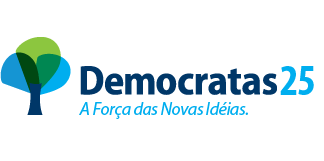 -Vereador / Vice Presidente-